Председатель Контрольно-счетнойкомиссии Верхнеландеховскогомуниципального района                                                  Т.В. Боровковател. 2-09-20ИВАНОВСКАЯ ОБЛАСТЬВЕРХНЕЛАНДЕХОВСКИЙ МУНИЦИПАЛЬНЫЙ РАЙОНКОНТРОЛЬНО-СЧЕТНАЯ КОМИССИЯВЕРХНЕЛАНДЕХОВСКОГО МУНИЦИПАЛЬНОГО РАЙОНАПРИКАЗ № 23-ОД                                                                                                                   от 30.12.2019г.Об утверждении основных направлений деятельности Контрольно-счетной комиссии Верхнеландеховского муниципального района на 2020-2022г.г.В соответствии с Федеральным законом от 07.02.2011 № 6-ФЗ «Об общих принципах организации и деятельности контрольно-счетных органов субъектов Российской Федерации и муниципальных образований», Положением о  Контрольно-счетной комиссии Верхнеландеховского муниципального района, утвержденным Решением Совета Верхнеландеховского муниципального района от 27.09.2018 года № 27, п. 3и п.4 Стандарта организации деятельности «Требования к планированию деятельности Контрольно-счетной комиссии Верхнеландеховского муниципального района», утвержденным приказом Контрольно-счетной комиссии Верхнеландеховского муниципального района от 07.06.2019г. №3-ОД,                                        Приказываю:          1. Утвердить Основные направления работы Контрольно – счетной комиссии Верхнеландеховского муниципального района на 2020-2022годы (приложение  к настоящему приказу).2. Контроль за исполнением настоящего приказа оставляю за собой.Председатель Контрольно-счетной комиссии Верхнеландеховскогомуниципального района                                                                 Т.В.Боровкова                                                                                                                                                                                                                                                                                                                                                                                                                                                                                                                  Приложение к приказу Контрольно-                                                           счетной комиссии Верхнеландеховского                                                          муниципального района от 30.12.2019г.         №23-ОДОсновные направления деятельности Контрольно-сченой комиссииВерхнеландеховского муниципального района на 2020-2022годыВведение.                    Контрольно- счетная комиссия Верхнеландеховского муниципального района (далее Контрольно- счетная комиссия) является постоянно действующим  органом внешнего муниципального финансового контроля и в соответствии со ст.20 Устава Верхнеландеховского муниципального района, утвержденного решением Совета Верхнеландеховского муниципального района от 06.09.2010г. №26 (далее –Устав) входит в структуру органов местного самоуправления района. Полномочия Контрольно - счетной комиссии установлены Бюджетным кодексом Российской Федерации, Федеральным законом от 07.02. 2011г.№6-ФЗ «Об общих принципах организации и деятельности контрольно-счетных органов субъектов Российской Федерации и муниципальных образований», ст.29.3 Устава, Положения о Контрольно- счетной комиссии Верхнеландеховского муниципального района, утвержденного решением Совета Верхнеландеховского муниципального района от 27.09.2018г. №27.            Ключевая задача Контрольно - счетной комиссии – предоставлять Совету Верхнеландеховского муниципального района, Главе Верхнеландеховского муниципального района, жителям района объективную и независимую информацию о формировании и об исполнении бюджета Верхнеландеховского муниципального района, о состоянии бюджетной системы и качестве бюджетных процессов Верхнеландеховского муниципального района, законности, эффективности и результативности деятельности исполнительных органов Верхнеландеховского муниципального района по управлению и распоряжению муниципальными финансами и имуществом, включая деятельность по осуществлению муниципальных закупок, причинах и последствиях выявленных нарушений и недостатков, возможностях их устранения и предупреждения, способствовать совершенствованию правового регулирования бюджетных процессов, реализации принципов открытого бюджета.          Контрольно - счетная комиссия как муниципальный орган внешнего финансового контроля ведет свою деятельность не только путем проведения контрольных мероприятий. Определение эффективности и целесообразности                                                         1расходования финансовых ресурсов и использования муниципальной собственности Верхнеландеховского муниципального района должно основываться и на аналитической работе, направленной на детальное отслеживание процессов, происходящих в сферах деятельности органов местного самоуправления Верхнеландеховского муниципального района.Основные направления контрольной и экспертно-аналитическойдеятельности.                   Контрольные и экспертно - аналитические мероприятия, реализуемые Контрольно- счетной комиссией в пределах своих полномочий, будет способствовать решению следующих задач, актуальных для исполнительных органов местного самоуправления  Верхнеландеховского муниципального района:    1) стимулирования увеличения доходной базы консолидированного бюджета самоуправления  Верхнеландеховского муниципального района;    2) повышение эффективности управления расходами бюджета Верхнеландеховского муниципального района и муниципального имущества;    3) повышения качества и доступности для населения услуг, оказываемых казенными и бюджетными учреждениями Верхнеландеховского муниципального района.                 Стимулирования увеличения доходной базы                консолидированного бюджета самоуправления                  Верхнеландеховского муниципального района     В качестве основных источников и инструментов повышения доходной базы консолидированного бюджета Контрольно - счетная комиссия рассматривает:    - повышение качества администрирования доходных источников консолидированного бюджета;   - повышения эффективности управления муниципальным имуществом, активное вовлечение в хозяйственный оборот имущества казны Верхнеландеховского муниципального района;   - совершенствование общих подходов к установлению налоговых льгот и их упорядочение.     В связи, с чем  при планировании своей деятельности на среднесрочный период Контрольно - счетная комиссия будет предусматривать мероприятия, направленные на обеспечение сохранности, эффективного использования всей совокупности объектов муниципальной собственности Верхнеландеховского муниципального района   общих интересах населения, аудитам эффективности предоставляемых мер муниципальной поддержки (в том числе налоговых льгот) различным категориям получателей.Повышение эффективности управления расходамибюджета Верхнеландеховского муниципального района                                                             2       Содействие существенному повышению эффективности бюджетных расходов признается Контрольно - счетной комиссией ключевым, приоритетным направлением своей деятельности. Аудит эффективности определяет результат использования средств бюджета, проверяет не только законность и целевое назначение, но и эффективность затрат финансовых ресурсов с точки зрения решения общегосударственных задач.       Контрольно - счетная комиссия считает целесообразным сконцентрировать усилия на поиске инструментов повышения эффективности в наиболее объемных и социально значимых сферах бюджетных расходов:  - на содержание сети муниципальных бюджетных и казенных учреждений, в том числе  путем анализа бюджетной сети, численности работников бюджетной сферы, объема и качества оказываемых услуг;  - на осуществление муниципальных закупок в сфере коммунального хозяйства, дорожной и социальной сфере, в том числе в результате повышения эффективности конкурсных процедур, реализуемых муниципальными заказчиками Верхнеландеховского муниципального района;  - на предоставление межбюджетных трансфертов муниципальным образованиям на реализацию переданных полномочий;  - на предоставление различных субсидий юридическим лицам из бюджета Верхнеландеховского муниципального района, в том числе исходя из целесообразности достижения заданного результата, при установлении критериев эффективности и результативности использования субсидии.           В связи с чем при планировании своей деятельности  на среднесрочный период Контрольно - счетная комиссия будет предусматривать мероприятия, связанные с оценкой деятельности учреждений   Верхнеландеховского муниципального района, проверкой использования средств бюджета, аудитом эффективности использования субсидий и межбюджетных трансфертов, предоставляемых из бюджета Верхнеландеховского муниципального района.Повышение качества и доступности для населения услуг, оказываемых бюджетными учреждениями Верхнеландеховского муниципального района         Повышение качества и доступности услуг в сфере образования, спорта, культуры, безопасности жизнедеятельности, транспортной мобильности населения формируют основу повышения качества жизни  жителей Верхнеландеховского муниципального района и определены 16-тью муниципальными программами, финансируемыми из бюджета  Верхнеландеховского муниципального района.        При этом наряду с контролем за эффективным и целевым расходованием средств  бюджета  Верхнеландеховского муниципального района при проведении контрольных и экспертно- аналитических мероприятий будет                                                             3 оцениваться степень достижения социально-экономического эффекта и достижения критериев, определенных утвержденными муниципальными программами.        Контрольно - счетная комиссия обеспечивает непрерывный процесс контрольных и аналитических действий за выполнением мероприятий, вытекающих из нормативно-правовых актов органов местного самоуправления Верхнеландеховского муниципального района, касающихся использования средств  бюджета и муниципальной собственности Верхнеландеховского муниципального района, а также управления муниципальными финансами.          Рассматривая каждое свое мероприятие, Контрольно - счетная комиссия стремится не только к безусловному устранению объектами контроля выявленных нарушений и недостатков, но обеспечивает выработку и реализацию мер, направленных на их предупреждение в дальнейшем.          Создание такой системы работы потребует расширения практики аудита эффективности деятельности муниципальных исполнительных органов по достижению социально-значимых целей. Данное направление в деятельности Контрольно - счетной комиссии неразрывно связано с поступательным выявлением:  - эффективности исполнения муниципальных заказов, работ, услуг, критерием которой является своевременность, полнота и экономичность исполнения заказа;  - эффективности исполнения муниципальных программ по показателям целесообразности, обоснованности, экономичности и результативности;  - эффективности использования бюджетных средств и собственности через соотношение бюджетных затрат и результатов от их использования.      Одновременно возникает потребность в изменениях нормативно-правовой базы исполнительных органов Верхнеландеховского муниципального района, которая должна быть сориентирована на  конструктивное взаимодействие с Контрольно - счетной комиссией в данной области взаимоотношений.                                 Заключение             Реализация обозначенных в настоящем документе направлений, подходов и требований позволит Контрольно - счетной комиссии гарантировать высокое качество и эффективность исполнения возложенных на нее задач, полномочий и функций.  Председатель  Контрольно - счетной комиссии  Верхнеландеховского муниципального района                         Т.В.Боровкова4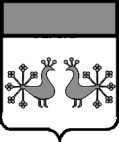 ИВАНОВСКАЯ ОБЛАСТЬВЕРХНЕЛАНДЕХОВСКИЙ МУНИЦИПАЛЬНЫЙ РАЙОНКонтрольно- счетная комиссияВерхнеландеховского муниципальногорайона155210 п.Верхний Ландехул.Западная, д.30тел.: 2-09-17, от 19.04.2019г.№ 1     на _________от ________________Администрация Верхнеландеховского муниципального района 